WIE WIR WOHNEN
MANUSKRIPT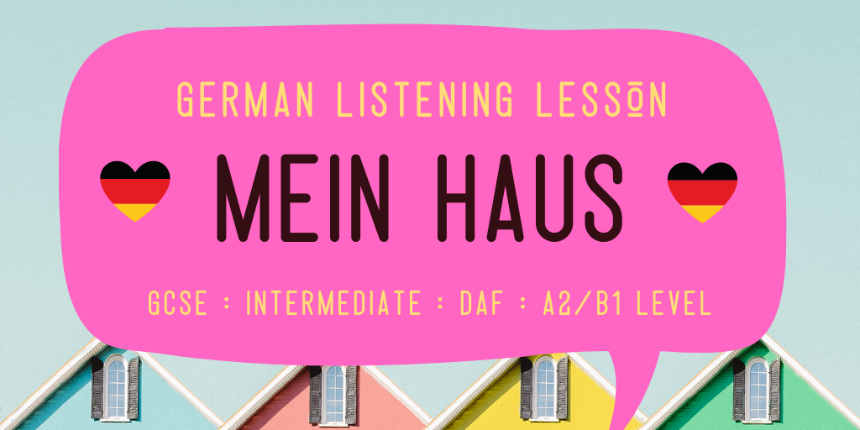 Wir alle sind froh, wenn wir ein Zuhause haben. Das kann ein großes Haus oder einfach ein kleines Zimmer sein. Studenten leben meistens in sogenannten Wohngemeinschaften oder kurz WGs. Wenn man anfängt sein eigenes Geld zu verdienen mieten viele eine Wohnung für sich oder für sich und ihren Partner. Der Traum vieler Menschen ist es aber eines Tages ein eigenes Haus zu besitzen, am besten mit Garten.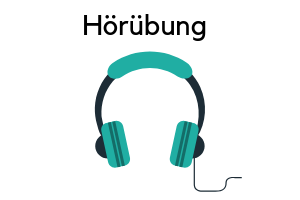 Ich wuchs in einem großen Haus im Dorf auf. Zuerst musste ich mein Kinderzimmer mit meiner Schwester teilen, da gab es oft Streit. Später hatte ich dann mein eigenes Zimmer. Als ich zu studieren begann zog ich in ein Studentenwohnheim. In diesem teilte ich Küche und Bad mit drei Mitbewohnern. Später zog ich aufgrund meiner Arbeit nach Berlin. Dort lebte ich zuerst eine Zeit lang allein und nun in einer WG in einem Hochhaus. Ich bevorzuge es mit anderen Menschen zusammen zu leben. Die WG-Wohnung ist möbliert, hat ca. 60 Quadratmeter, einen Balkon, ein Wohnzimmer und eine Küche. Die Küche ist sehr gut ausgestattet mit Geschirrspüler, Kühlschrank und Gefriertruhe. Sogar eine Waschmaschine gibt es. Im Wohnzimmer befinden sich ein großer Teppich, ein Esstisch und ein Fernseher mit einer Konsole. Das Schlafzimmer hat ein großes Bett und einen Schrank. Leider ist die Miete in Berlin sehr teuer.Es gibt aber noch weitere Wohnmöglichkeiten. Menschen, die viel Geld haben, wohnen meistens in Villen oder großen Anwesen. Dort haben sie dann mehrere große, lichtdurchflutete Zimmer, oft mit hohen Decken. Manche wohnen auch wie Könige in Schlössern. Die haben  dann auch oft einen Whirlpool oder ihren eigenen Diener. Der Fantasie sind beim Wohnen keine Grenzen gesetzt, so kann man auch in einem Baumhaus im Urwald oder  auf einem Hausboot wohnen. Je exklusiver und exotischer die Unterkunft, desto teurer sind allerdings meist auch die Mieten.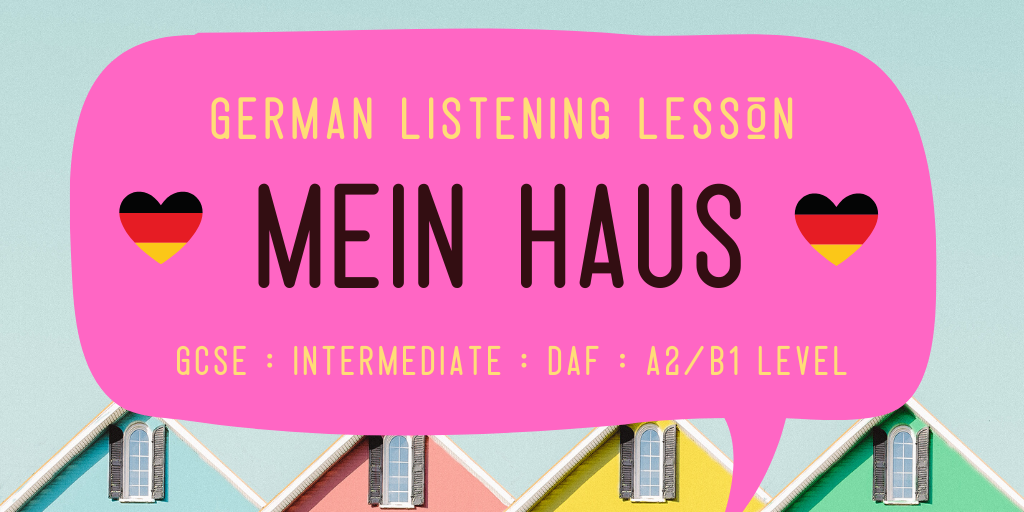 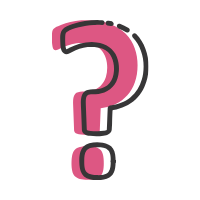 WIE WIR WOHNEN
ÜBUNGEN1/ Hört mal zu und beantworte die Fragen auf Deutsch:Was ist eine WG?Was ist der Traum vieler Menschen?Wieso gab es oft Streit?Wo lebte der Autor während des Studiums?Wieso lebt der Autor gerne in WGs?Was findet man alles in einer möblierten Wohnung?Wo wohnen Könige?Wo kann man im Urwald wohnen? 2/ Hört noch einmal zu. Wie sagt man die folgenden Wörter/ Sätze auf Deutsch?BedroomApartmentKitchenRefrigeratorRentThere are no limits when it comes to living.3/ Hört noch einmal zu und schreib jedes Wort auf, das mit ,W‘ beginnt4/ Lest euch gegenseitig den Text noch einmal vor5/ Beschreibt euer Haus auf Deutsch mit 90-150 Wörtern.
Beschreibt euer aktuelles HausWo wollt ihr in der Zukunft wohnen und warum?Wie würde euer Traumhaus aussehen und warum?
